This form is for you to ask for a Proxy Vote.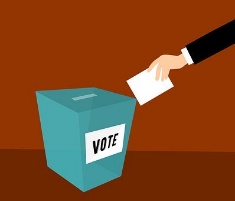 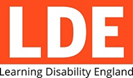 A Proxy Vote is where someone else votes for you. You tell them who you want to vote for. Your ‘Proxy’ then places your vote for you.We need your permission before we can let someone else vote for you.This is to make sure you agree and are happy for us to do this.Please fill in this form to say you agree:Please email the completed form to us at: elections@LDEngland.org.uk (or ask your Proxy to).If you have any questions, please phone us on 0300 111 0444. Thank You.Your name:What type of member are you?Self Advocate (a person with a learning disability) / Family & Friends / Paid SupporterDo you agree to give your vote to someone else to fill in for you? (A Proxy Vote)Yes / NoWho do you want to give your vote to? (your Proxy)Please put their name in the box. How will they place your vote?Email / postPlease write your Proxy’s email address or postal address in the box.This is so we can send your vote to them.Your signature:(If you are signing this form for someone else, please print your name and your relationship)